Oddział I „Misie”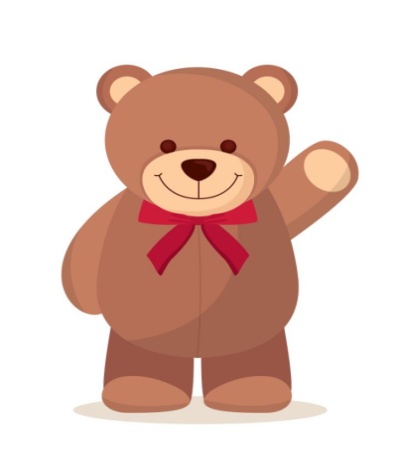 Czerwiec- tydzień pierwszy.Temat tygodnia: Dzień Dziecka.CELE OGÓLNE: -uświadomienie dzieciom ich prawa do zabawy, nauki i rozwoju; kształtowanieumiejętności klasyfikowania ze względu na jedną lub dwie cechy;-kształtowanie prawidłowej postawy wobec swoich obowiązków; wypowiadaniesię na temat obowiązków domowych i przedszkolnych dzieci – zabawy parateatralne;-wdrażanie do zgodnego współdziałania w zespołach i porozumiewania sięumiarkowanym tonem głosu; zachęcanie do podejmowania prac plastycznych w małychzespołach;-kształtowanie umiejętności wypowiadania się na temat swoich marzeń;kształtowanie umiejętności cierpliwego wysłuchiwania innych.Brzydkie zwierzęDanuta WawiłowJak mi ciocia albo wujekPiękne farby podaruje,Namaluję na papierzeTakie brzydkie, brzydkie zwierzę…To jest pomysł do niczego!Lepiej maluj coś ładnego!Nie chcesz?... Czemu?... Nie rozumiem…Bo ładnego ja nie umiem!